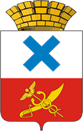 Администрация Городского округа «город Ирбит»Свердловской областиПОСТАНОВЛЕНИЕот  27  марта 2024 года №  479-ПАг. ИрбитО мерах по обеспечению пожарной безопасности и предупреждению ландшафтных (природных) пожаров на территории Городского округа «город Ирбит» Свердловской области в 2024 годуВ соответствии с Лесным кодексом Российской Федерации, Федеральными законами Российской Федерации от 21 декабря 1994 года № 69-ФЗ «О пожарной безопасности», от 06 октября 2003 года № 131-ФЗ «Об общих принципах организации местного самоуправления в Российской Федерации», постановлением Правительства Российской Федерации от 16.09.2020 № 1479 «Об утверждении Правил противопожарного режима в Российской Федерации», постановлением Правительства Российской Федерации от 07.10.2020 № 1614 «Об утверждении Правил пожарной безопасности в лесах», постановлением Правительства Российской Федерации от 02.12.2017 №1464 «О привлечении сил и средств федеральных органов исполнительной власти для ликвидации чрезвычайных ситуаций в лесах, возникших вследствие лесных пожаров», постановлением Правительства Свердловской области от 15.02.2024 № 101-ПП «Об утверждении порядка организации тушения ландшафтных (природных) пожаров на территории Свердловской области», в целях подготовки к пожароопасному периоду, обеспечения мер пожарной безопасности в городских лесах, предотвращения и тушения ландшафтных (природных) пожаров на территории Городского округа «город Ирбит» Свердловской области, руководствуясь статьей 30 Устава Городского округа «город Ирбит» Свердловской области, администрация Городского округа «город Ирбит» Свердловской областиПОСТАНОВЛЯЕТ: 1. Утвердить:1) состав оперативного штаба межведомственного взаимодействия по предупреждению и ликвидации ландшафтных (природных) пожаров на территории Городского округа «город Ирбит» Свердловской области (приложение № 1);2) положение об оперативном штабе межведомственного взаимодействия по предупреждению и ликвидации ландшафтных (природных) пожаров на территории Городского округа «город Ирбит» Свердловской области (приложение № 2);3) состав рабочей группы по контролю и оперативному реагированию оперативного штаба межведомственного взаимодействия по предупреждению и ликвидации ландшафтных (природных) пожаров на территории Городского округа «город Ирбит» Свердловской области (приложение № 3);4) план мероприятий по тушению ландшафтных (природных) пожаров на землях всех категорий в границах Городского округа «город Ирбит» Свердловской области (приложение № 4);5) состав группировки сил и средств Ирбитского городского звена Свердловской областной подсистемы единой государственной системы предупреждения и ликвидации чрезвычайных ситуаций для тушения ландшафтных (природных) пожаров на территории Городского округа «город Ирбит» Свердловской области в 2024 году (приложение № 5);6) регламент проводимых мероприятий на территории Городского округа «город Ирбит» Свердловской области в зависимости от класса пожарной опасности по условиям погоды (приложение № 6);7) перечень должностных лиц, ответственных за тушение ландшафтных (природных) пожаров на землях всех категорий в границах Городского округа «город Ирбит» Свердловской области, с возложением полномочий по руководству и контролю за обеспечением мер по предупреждению и ликвидации ландшафтных (природных) пожаров (приложение № 7);8) план мероприятий по обеспечению выполнения требований «Правил пожарной безопасности в лесах» и «Правил противопожарного режима в Российской Федерации» в границах Городского округа «город Ирбит» Свердловской области на 2024 год (приложение № 8).2. Исполняющему обязанности первого заместителя главы администрации Городского округа «город Ирбит» Свердловской области: 1) организовать работу оперативного штаба межведомственного взаимодействия по предупреждению и ликвидации ландшафтных (природных) пожаров на территории Городского округа «город Ирбит» Свердловской области;2) организовать работу патрульных, маневренной, патрульно-контрольной групп в соответствии с постановлением администрации Городского округа «город Ирбит» Свердловской области от 19.03.2024 № 445-ПА «О создании и организации деятельности патрульных, маневренной и патрульно-контрольной групп на территории Городского округа «город Ирбит» Свердловской области»; 3) обеспечить обустройство минерализованных полос на всей протяженности участков границы территории Городского округа «город Ирбит» Свердловской области с лесными участками;4) организовать приведение в надлежащее состояние источников наружного противопожарного водоснабжения, проездов и подъездов к открытым водоемам;5) организовать межмуниципальное и межведомственное взаимодействие по своевременному сбору и обмену информацией с администрацией и единой дежурно-диспетчерской службой Ирбитского муниципального образования, а также с дежурно-диспетчерскими службами организаций и ведомств, расположенных на территории Городского округа «город Ирбит» Свердловской области и привлекаемых к ликвидации чрезвычайных ситуаций, вызванных ландшафтными (природными) пожарами;6) обеспечить выполнение Плана тушения лесных пожаров на территории городских лесов Городского округа «город Ирбит» Свердловской области на период пожароопасного сезона 2024 года;7) организовать дежурство должностных лиц администрации Городского округа «город Ирбит» Свердловской области, в периоды высокой пожарной опасности, наделив их полномочиями по вопросам привлечения сил и средств для ликвидации чрезвычайных ситуаций, обеспечить средствами связи, транспортом.    3. Рекомендовать государственному казённому учреждению Свердловской области «Ирбитское лесничество»:1) провести до 10 апреля 2024 года проверку готовности к пожароопасному периоду организаций, индивидуальных предпринимателей, осуществляющих использование лесов, граничащих с городскими лесами Городского округа «город Ирбит» Свердловской области и выполнение ими противопожарных мероприятий в соответствии с проектами освоения лесов и договорами аренды;2) обеспечить информирование арендаторов лесных участков, использующих леса в целях ведения сельского хозяйства о запрете выжигания сухой травянистой растительности на территории лесного фонда, в границах арендуемого лесного участка для недопущения перехода огня на городские леса Городского округа «город Ирбит» Свердловской области;3) предоставить до 15 апреля 2024 года в администрацию Городского округа «город Ирбит» Свердловской области информацию о проделанной работе.4. Рекомендовать Ирбитскому участку государственного бюджетного учреждения Свердловской области «Уральская база авиационной охраны лесов»: 1) установить дежурство ответственных лиц за организацию тушения ландшафтных (природных) пожаров;2) обеспечить исправное состояние средств связи, систем видеонаблюдения «Лесохранитель» на вышке (ул. Пригородного лесничества), пожарной и приспособленной для тушения пожаров техники;3) организовать тушение ландшафтных (природных) пожаров на территории Городского округа «город Ирбит» Свердловской области в соответствии с Планом тушения лесных пожаров на территории городских лесов Городского округа «город Ирбит» Свердловской области на период пожароопасного сезона 2024 года и договором на выполнение работ по тушению ландшафтных (природных) пожаров; 4) обеспечить прием и учет сообщений о ландшафтных (природных) пожарах, своевременную передачу информации о ландшафтных (природных) пожарах в единую дежурно-диспетчерскую службу Городского округа «город Ирбит» Свердловской области по телефонам «112», (34355) 6-21-32, на адрес электронной почты edds_irbit@mail.ru, а также предупреждение населения, организаций, индивидуальных предпринимателей о начале возникновения пожарной опасности в лесах по условиям погоды;5) организовать работу по профилактике ландшафтных (природных) пожаров путем противопожарной пропаганды в средствах массовой информации;6) организовать патрулирование городских лесов в местах массового отдыха населения, а также в местах примыкания городских лесов к городской застройке при установлении III-V классов пожарной опасности в лесах на территории Городского округа «город Ирбит» Свердловской области. 5. Рекомендовать Ирбитскому отделу сельского хозяйства Министерства агропромышленного комплекса и потребительского рынка Свердловской области:1) провести, с целью недопущения перехода ландшафтных (природных) пожаров на городские леса Городского округа «город Ирбит» Свердловской области, до 10 апреля 2024 года работу по информированию хозяйствующих субъектов, предприятий агропромышленного комплекса о запрещении работ, связанных с выжиганием растительности на полях, земельных участках, на землях запаса и сельскохозяйственного назначения, проведения неконтролируемых сельскохозяйственных палов, с принятием соответствующего распоряжения;2) организовать тушение пожаров на землях сельскохозяйственного назначения, граничащих с территорией Городского округа «город Ирбит» Свердловской области, силами собственников и арендаторов земельных участков;3) предоставить до 15 апреля 2024 года в администрацию Городского округа «город Ирбит» Свердловской области информацию о проделанной работе.6. Рекомендовать 60 пожарно-спасательной части 54 пожарно-спасательного отряда федеральной противопожарной службы Государственной противопожарной службы Главного управления Министерства Российской Федерации по делам гражданской обороны, чрезвычайным ситуациям и ликвидации последствий стихийных бедствий по Свердловской области:1) привести в готовность пожарную технику и аварийно-спасательное оборудование для ликвидации чрезвычайных ситуаций на территории Городского округа «город Ирбит» Свердловской области, вызванных ландшафтами (природными) пожарами;2) организовать проведение разъяснительной работы среди населения о соблюдении требований пожарной безопасности и о запрете использования открытого огня на территории Городского округа «город Ирбит» Свердловской области, в том числе и в лесных массивах через средства массовой информации, а также путем проведения рейдов и распространения памяток на противопожарную тематику.7. Рекомендовать отделу надзорной деятельности и профилактической работы Муниципального образования город Ирбит, Ирбитского муниципального образования, Байкаловского муниципального района управления надзорной деятельности и профилактической работы Главного управления Министерства Российской Федерации по делам гражданской обороны, чрезвычайным ситуациям и ликвидации последствий стихийных бедствий по Свердловской области:1) обеспечить своевременное и эффективное расследование дел по лесным и (или) ландшафтами (природными) пожарам, информацию о результатах расследования направлять главе Городского округа «город Ирбит» Свердловской области;  2) организовать проведение разъяснительной работы среди населения о соблюдении требований пожарной безопасности и о запрете использования открытого огня на территории Городского округа «город Ирбит» Свердловской области, в том числе и в лесных массивах через средства массовой информации, а также путем проведения рейдов и распространения памяток на противопожарную тематику;3) обеспечить привлечение к административной ответственности лиц, нарушивших требования пожарной безопасности в соответствии Кодексом Российской Федерации об административных правонарушениях.8. Рекомендовать Межмуниципальному отделу Министерства внутренних дел Российской Федерации «Ирбитский»:1) предусмотреть, при установлении особого противопожарного режима на территории Городского округа «город Ирбит» Свердловской области, выставление постов регулирования дорожного движения в местах въезда в лесные массивы;2) обеспечить беспрепятственный проезд и оказание помощи при транспортировке техники, участвующей в ликвидации пожаров;3) обеспечить реагирование на нарушение требований пожарной безопасности, в части разведения костров и сжигания сухой растительности и мусора, при патрулировании территории Городского округа «город Ирбит» Свердловской области.9. Отделу городского хозяйства администрации Городского округа «город Ирбит» Свердловской области:1) взять под особый контроль после схода снежного покрова уборку мусора и покос травы со стороны правообладателей земельных участков (собственников земельных участков, землепользователей, землевладельцев и арендаторов земельных участков), расположенных в границах Городского округа «город Ирбит» Свердловской области;2) организовать ликвидацию несанкционированных свалок.10. Рекомендовать филиалу общественной организации Ирбитское общество охотников и рыболовов организовать и провести с членами общества изучение требований «Правил пожарной безопасности в лесах».11. Муниципальному казённому учреждению Городского округа «город Ирбит» Свердловской области «Центр общественной безопасности»:1) осуществлять сбор информации о развитии пожарной обстановки на территории Городского округа «город Ирбит» Свердловской области с еженедельным предоставлением информации на аппаратном совещании;2) организовать патрулирование территории Городского округа «город Ирбит» Свердловской области в соответствии с постановлением администрации Городского округа «город Ирбит» Свердловской области от 19.03.2024 № 445-ПА «О создании и организации деятельности патрульных, маневренной и патрульно-контрольной групп на территории Городского округа «город Ирбит» Свердловской области» в местах массового отдыха населения, в местах примыкания городских лесов к городской застройке, а также в местах подверженным угрозе перехода ландшафтных (природных) пожаров на объекты экономики и жилой сектор;3) совместно с пресс-секретарем главы Городского округа «город Ирбит» Свердловской области и муниципальным автономным учреждением Муниципального образования город Ирбит «Редакция телерадиовещания «Ирбитский вестник» организовать работу по профилактике ландшафтных (природных) пожаров путем передачи и публикации материалов по противопожарной тематике в средствах массовой информации.12. Рекомендовать руководителям организаций и предприятий хранения и переработки древесины независимо от форм собственности, расположенным на территории Городского округа «город Ирбит» Свердловской области, в срок до                      10 апреля 2024 года:1) организовать проверку противопожарного состояния территории предприятий, расположенных в непосредственной близости от лесных массивов;2) организовать проведение очистки территорий объектов от сгораемого мусора, древесных отходов, сухой травы, по мере таяния снега;3) провести собрания с работниками по обучению мерам пожарной безопасности при угрозе возникновения пожаров;4) запретить разведение костров и сжигание мусора на территориях предприятий;5) запретить применение открытого огня в местах хранения и переработки горючих материалов;6) организовать регулярное орошение водой штабелей пиломатериалов и круглого леса с наступлением сухой и жаркой погоды;7) произвести ревизию электрокабелей, питающих рельсовые краны, при необходимости произвести замену электрокабелей с поврежденной изоляцией;8) проверить состояние воздушных линий электропередач, при необходимости выполнить подтяжку проводов, подрезку деревьев;9) организовать круглосуточное дежурство водителей на пожарных автомобилях на предприятиях, где имеются собственные выездные добровольные пожарные дружины.  13. Рекомендовать руководителям учреждений, организаций, иным юридическим лицам независимо от их организационно-правовых форм и форм собственности, общественным объединениям, индивидуальным предпринимателям и гражданам, владеющим, пользующимся и (или) распоряжающимся земельными участками, прилегающими к лесным массивам в границах Городского округа «город Ирбит» Свердловской области:1) обеспечить очистку территории земельных участков от сухой травянистой растительности, пожнивных остатков, валежника, порубочных остатков, мусора и других горючих материалов на полосе шириной не менее 10 метров от леса либо отделить лес противопожарной минерализованной полосой шириной не менее 1,4 метра или иным противопожарным барьером в период со дня схода снежного покрова до установления устойчивой дождливой осенней погоды или образования снежного покрова.2) провести очистку территорий в полосе отвода автомобильных и железнодорожных дорог.3) осуществлять постоянный контроль (объезд, обход) и ремонт воздушных линий электропередач, распределительных устройств и трансформаторных подстанций, находящихся вблизи лесных массивов.4) обеспечить привлечение для тушения ландшафтных (природных) пожаров рабочих и служащих, а также техники, приспособленной для тушения пожаров, и транспортных средств организаций.14. Отделу гражданской защиты и общественной безопасности администрации Городского округа «город Ирбит» Свердловской области обеспечить в течение пожароопасного периода 2024 года информирование населения о развитии пожарной обстановки и организовать разъяснительную работу по вопросам готовности к действиям при угрозе возникновения чрезвычайной ситуации, связанной с ландшафтными (природными) пожарами.  15. Рекомендовать муниципальному унитарному предприятию Городского округа «город Ирбит» Свердловской области «Водоканал-Сервис», муниципальному казенному учреждению Городского округа «город Ирбит» Свердловской области «Центр общественной безопасности» провести ревизии и необходимый ремонт источников наружного противопожарного водоснабжения, оборудовать их указателями согласно ГОСТа и пирамидами, пожарные водоемы заполнить водой. 16. Муниципальному унитарному предприятию Городского округа «город Ирбит» Свердловской области «Ресурс» обеспечить до начала пожароопасного сезона очистку полос отвода автомобильных дорог от горючих материалов в районе особо охраняемой природной территории областного значения - ландшафтного памятника природы «Лесопарковая зона города Ирбита «Бугры».17. Муниципальному автономному учреждению Муниципального образования город Ирбит «Редакция телерадиовещания «Ирбитский вестник» в течение пожароопасного периода с 15 апреля по 30 сентября 2024 года обеспечить трансляцию роликов социальной рекламы, направленных на предупреждение ландшафтных (природных) пожаров.18. Руководителям предприятий и организаций, входящих в состав группировки сил и средств Ирбитского городского звена Свердловской областной подсистемы единой государственной системы предупреждения и ликвидации чрезвычайных ситуаций для тушения ландшафтных (природных) пожаров на территории Городского округа «город Ирбит» Свердловской области в 2024 году, утвержденной приложением № 5 к настоящему постановлению, в срок до 10 апреля 2024 года направить в единую дежурно-диспетчерскую службу Городского округа «город Ирбит» Свердловской области на адрес электронной почты: edds_irbit@mail.ru копию приказа с указанием ответственных, организующих выезд людей и техники на ландшафтные (природные) пожары, номера контактных телефонов, график дежурств аварийных бригад (команд).19. Единой дежурно-диспетчерской службе Городского округа «город Ирбит» Свердловской области организовать мониторинг ситуации, своевременный сбор и передачу информации о ландшафтных (природных) пожарах на землях находящихся в ведении городского округа, в течение всего пожароопасного периода, в Центр управления кризисными ситуациями Главного управления Министерства Российской Федерации по делам гражданской обороны, чрезвычайным ситуациям и ликвидации последствий стихийных бедствий по Свердловской области.В случае возникновения очагов природных пожаров обеспечить информационный обмен между участниками ликвидации пожаров.20. Контроль за исполнением настоящего постановления оставляю за собой.21. Настоящее постановление разместить на официальном сайте администрации Городского округа «город Ирбит» Свердловской области (www.moirbit.ru).Глава Городского округа«город Ирбит» Свердловской области                                                         	Н.В. ЮдинПриложение № 1к постановлению администрацииГородского округа «город Ирбит»Свердловской областиот  27.03.2024 года № 479-ПАСОСТАВоперативного штаба межведомственного взаимодействия по предупреждению и ликвидации ландшафтных (природных) пожаров на территории Городского округа «город Ирбит» Свердловской области  Руководитель оперативного штаба:– Дерябина Ирина Анатольевна – исполняющий обязанности первого заместителя главы администрации Городского округа «город Ирбит» Свердловской области.Заместитель руководителя оперативного штаба:– Ляпунов Вадим Витальевич - начальник отдела гражданской защиты и общественной безопасности администрации Городского округа «город Ирбит» Свердловской области;Секретарь штаба:– Култышева Марина Линуровна – специалист по охране труда и пожарной безопасности Муниципального казённого учреждения Городского округа «город Ирбит» свердловской области «Служба заказчика-застройщика».Члены оперативного штаба:– Вохмянин Андрей Михайлович – исполняющий обязанности главного врача государственного автономного учреждения здравоохранения Свердловской области «Ирбитская центральная городская больница» (по согласованию);– Гладкова Ольга Валерьевна – начальник отдела городского хозяйства администрации Городского округа «город Ирбит» Свердловской области;– Музычкин Иван Михайлович – начальник 60 пожарно-спасательной части 54 пожарно-спасательного отряда федеральной противопожарной службы Государственной противопожарной службы Главного управления Министерства Российской Федерации по делам гражданской обороны, чрезвычайным ситуациям и ликвидации последствий стихийных бедствий по Свердловской области (по согласованию);– Новосёлов Евгений Валерьевич – начальник межмуниципального отдела Министерства внутренних дел Российской Федерации «Ирбитский» (по согласованию);– Попов Андрей Сергеевич – начальник отдела надзорной деятельности и профилактической работы Муниципального образования город Ирбит, Ирбитского Муниципального образования, Байкаловского Муниципального района управления надзорной деятельности и профилактической работы Главного управления Министерства Российской Федерации по делам гражданской обороны, чрезвычайным ситуациям и ликвидации последствий стихийных бедствий по Свердловской области (по согласованию);– Рыбкин Владимир Сергеевич – начальник Ирбитского участка государственного бюджетного учреждения Свердловской области «Уральская база авиационной охраны лесов» (по согласованию);– Сутягин Александр Григорьевич – директор муниципального казённого учреждения Городского округа «город Ирбит» Свердловской области «Центр общественной безопасности»; – Тарасова Любовь Алексеевна – заместитель главы администрации – начальник финансового управления администрации Городского округа «город Ирбит» Свердловской области;– Томшин Павел Николаевич - председатель Думы Городского округа «город Ирбит» Свердловской области (по согласованию);– Тресков Юрий Алексеевич – директор государственного казенного учреждения Свердловской области «Ирбитское лесничество» (по согласованию);– Шумков Евгений Николаевич – начальник единой дежурно-диспетчерской службы Городского округа «город Ирбит» Свердловской области.Приложение № 2к постановлению администрацииГородского округа «город Ирбит»Свердловской областиот  27.03.2024 года № 479-ПАПОЛОЖЕНИЕоб оперативном штабе межведомственного взаимодействия по предупреждению и ликвидации ландшафтных (природных) пожаров на территорииГородского округа «город Ирбит» Свердловской областиI. Общие положения1. Оперативный штаб межведомственного взаимодействия по предупреждению и ликвидации ландшафтных (природных) пожаров на территории Городского округа «город Ирбит» Свердловской области (далее – Оперативный штаб) является нештатным органом управления Ирбитского городского звена Свердловской областной подсистемы единой государственной системы предупреждения и ликвидации чрезвычайных ситуаций (далее – Ирбитское городское звено РСЧС), предназначенным для организации и обеспечения устойчивого управления подчиненными силами, организации и поддержания взаимодействия с органами управления и силами Ирбитского городского звена РСЧС, звеньями функциональных подсистем единой государственной системы предупреждения и ликвидации чрезвычайных ситуаций (далее - РСЧС) и иными организациями всех форм собственности (далее - организации) при ликвидации чрезвычайных ситуаций связанных с ландшафтными (природными) пожарами, а также всестороннего обеспечения работ по ликвидации чрезвычайных ситуаций при функционировании Ирбитского городского звена РСЧС в режимах повышенной готовности и чрезвычайной ситуации.2. Оперативный штаб руководствуется в своей деятельности Положением об оперативном штабе межведомственного взаимодействия по предупреждению и ликвидации ландшафтных (природных) пожаров на территории Городского округа «город Ирбит» Свердловской области (далее – Положение), правовыми актами Российской Федерации, Свердловской области и Городского округа «город Ирбит» Свердловской области (далее – ГО город Ирбит).3. Оперативный штаб созывается по решению Комиссии по предупреждению и ликвидации чрезвычайных ситуаций и обеспечению пожарной безопасности Городского округа «город Ирбит» Свердловской области (далее – КЧС и ОПБ) при угрозе возникновения и (или) при возникновении чрезвычайной ситуации связанной с ландшафтными (природными) пожарами и функционирует в режиме повышенной готовности или режиме чрезвычайной ситуации.Структура, состав и порядок функционирования Оперативного штаба, места его развертывания определяется решением руководителя Оперативного штаба в зависимости от характера и иных особенностей угрозы возникновения чрезвычайной ситуации связанной с ландшафтными (природными) пожарами.4. Оперативный штаб осуществляет свою деятельность во взаимодействии с территориальными органами (структурными подразделениями) федеральных органов исполнительной власти и исполнительными органами государственной власти Свердловской области расположенными на территории ГО город Ирбит, и организациями, выполняющими задачи по оперативному (экстренному) реагированию при угрозе возникновения и (или) возникновении чрезвычайных ситуаций связанных с ландшафтными (природными) пожарами, а также с оперативными группами и соответствующими оперативными штабами ликвидации чрезвычайных ситуаций связанных с ландшафтными (природными) пожарами, расположенными на территории ГО город Ирбит, на протяжении всего времени функционирования Ирбитского городского звена РСЧС в режимах повышенной готовности и (или) чрезвычайной ситуации.5. Непосредственное руководство организацией работы и функционированием Оперативного штаба осуществляет руководитель Оперативного штаба. Оперативный штаб подчиняется КЧС и ОПБ. Руководитель Оперативного штаба является руководителем ликвидации чрезвычайных ситуаций (далее – руководитель ЛЧС) подчиняется председателю КЧС и ОПБ и несёт ответственность за выполнение возложенных на него задач.6. Оповещение личного состава оперативного штаба осуществляет оперативный дежурный единой дежурно-диспетчерской службы ГО город Ирбит (далее – ЕДДС).7. Время готовности оперативного штаба:- в рабочее время – 30 минут;- в нерабочее время – 3 часа. Базовое место развертывания оперативного штаба – администрация ГО город Ирбит, г. Ирбит, ул. Революции, 16.II. Задачи оперативного штаба8. Основными задачами оперативного штаба являются:1) сбор, обработка и анализ данных об обстановке в зоне чрезвычайной ситуации, передача необходимой информации комиссии КЧС и ОПБ или руководителю ЛЧС; прогнозирование развития чрезвычайной ситуации связанной с ландшафтными (природными) пожарами и её последствий;2) определение потребности в силах и средствах Ирбитского городского звена РСЧС, звеньев функциональных подсистем РСЧС и иных организаций для ликвидации чрезвычайной ситуации, подготовка предложений для КЧС и ОПБ или руководителя ЛЧС по их привлечению;3) планирование и организация работ по предупреждению и ликвидации чрезвычайной ситуации связанной с ландшафтными (природными) пожарами;4) обеспечение контроля выполнения поставленных задач по ликвидации чрезвычайной ситуации;5) ведение учета сил и средств в зоне чрезвычайной ситуации;6) создание резерва сил и средств для ликвидации чрезвычайной ситуации связанной с ландшафтными (природными) пожарами;7) сбор, обработка, обобщение, анализ и представление информации о ходе ликвидации чрезвычайной ситуации;8) организация взаимодействия с органами управления и силами звеньев функциональных подсистем РСЧС и иных организаций, в том числе с Департаментом лесного хозяйства Свердловской области, государственным казенным учреждением Свердловской области «Ирбитское лесничество», государственным бюджетным учреждением Свердловской области «Уральская база авиационной охраны лесов»;9) организация всестороннего обеспечения группировки сил и средств;10) организация первоочередного обеспечения населения;11) организация оповещения и информирования населения через средства массовой информации и по иным средствам;12) подготовка и оформление проектов решений КЧС и ОПБ или руководителя ЛЧС, а также иных документов оперативного характера и оперативного планирования;13) отдача (доведение до исполнителей) распоряжений общего оперативного характера и по видам обеспечения, иных документов оперативного и информационного характера, осуществление контроля их выполнения;14) подготовка сводок, информаций и донесений общего оперативного характера и по видам обеспечения, обеспечивает их своевременное доведение (представление) до вышестоящих, взаимодействующих и подчиненных органов управления и сил РСЧС.III. Функции оперативного штаба9 Оперативный штаб с целью выполнения возложенных на него задач осуществляет следующие функции:1) организует и осуществляет взаимодействие с территориальными органами (структурными подразделениями) федеральных органов исполнительной власти, исполнительными органами государственной власти Свердловской области, расположенными на территории ГО город Ирбит, и организациями, выполняющими задачи по оперативному (экстренному) реагированию при угрозе возникновения и (или) возникновении чрезвычайных ситуаций, а также с оперативными группами и соответствующими оперативными штабами ликвидации чрезвычайных ситуаций расположенными на территории ГО город Ирбит;2) организует оповещение и информирование населения через средства массовой информации и по иным средствам об обстановке, ходе проведения аварийно-спасательных и других неотложных работ связанных с ликвидацией ландшафтных (природных) пожаров;3) обеспечивает детальное согласование действий территориальных органов федеральных органов исполнительной власти, исполнительных органов государственной власти Свердловской области расположенных на территории                    ГО город Ирбит и организаций, участвующих в оперативном (экстренном) реагировании при угрозе возникновения и (или) возникновении чрезвычайных ситуаций связанных с ликвидацией ландшафтных (природных) пожаров;4) осуществляет постоянный сбор, обработку, обобщение и анализ данных об обстановке, составе и применении сил и средств, участвующих в оперативном (экстренном) реагировании при угрозе возникновения и (или) возникновении чрезвычайных ситуаций связанных с ликвидацией ландшафтных (природных) пожаров;5) осуществляет постоянный сбор, обработку, обобщение и анализ данных о пострадавших и объеме материального ущерба;6) осуществляет сбор, обработку, обобщение и анализ данных о необходимости осуществления единовременных денежных выплат гражданам Российской Федерации в случаях возникновения чрезвычайных ситуаций природного и техногенного характера, а также круге лиц, которым указанные выплаты необходимо осуществить;7) осуществляет подготовку и представление в КЧС и ОПБ или руководителю ЛЧС:7.1. проектов решений КЧС и ОПБ или руководителя ЛЧС, а также иных документов оперативного характера и оперативного планирования;7.2. предложений о:- потребности в силах и средствах при ликвидации ландшафтных (природных) пожаров;- создании резерва сил и средств;- поддержании в готовности органов управления, сил и средств Ирбитского городского звена РСЧС, звеньев функциональных подсистем РСЧС и иных организаций в режимах повышенной готовности и (или) чрезвычайной ситуации;- всестороннем обеспечении проведения аварийно-спасательных и других неотложных работ и первоочередном жизнеобеспечении пострадавшего населения;- использовании запасов финансовых и материальных ресурсов ГО город Ирбит для обеспечения проведения аварийно-спасательных и других неотложных работ, всестороннем обеспечении действий группировки сил, а также первоочередном жизнеобеспечении пострадавшего населения;- осуществлении единовременных денежных выплат гражданам Российской Федерации в случаях возникновения чрезвычайных ситуаций связанных с ликвидацией лесных пожаров, а также лицах, которым указанные выплаты необходимо осуществить;- об организации и совершенствовании функционирования систем управления, взаимодействия, связи и оповещения при ликвидации ландшафтных (природных) пожаров;8) осуществляет отдачу (доведение до исполнителей) распоряжений общего оперативного характера и по видам обеспечения, иных документов оперативного и информационного характера, а также контроль их выполнения;9) осуществляет подготовку сводок, информаций и донесений общего оперативного характера и по видам обеспечения, обеспечивает их своевременное доведение (представление) до вышестоящих, взаимодействующих и подчиненных органов управления и сил РСЧС;10) осуществляет ведение учета сил и средств в зоне чрезвычайной ситуации связанной с ликвидацией ландшафтных (природных) пожаров;11) информирует КЧС и ОПБ или руководителя ЛЧС об обстановке, пострадавших и объеме материального ущерба, о необходимости осуществления единовременных денежных выплат гражданам Российской Федерации в случаях возникновения чрезвычайных ситуаций связанных с ликвидацией ландшафтных (природных) пожаров, а также лицах, которым указанные выплаты необходимо осуществить;12) осуществляет выполнение иных функций, возложенных КЧС и ОПБ, а также руководителем Оперативного штаба.VI. Права оперативного штаба10. По решению руководителя ЛЧС оперативный штаб в распорядительном порядке имеет право:1) осуществлять руководство ликвидацией чрезвычайной ситуации силами и средствами исполнительных органов государственной власти Свердловской области и организаций, на территориях которых сложилась чрезвычайная ситуация, а также привлеченными силами и средствами федеральных органов исполнительной власти, в полномочия которых входит решение задач в области защиты населения и территорий от чрезвычайных ситуаций;2) ограничивать доступ людей и транспортных средств на территорию, на которой существует угроза возникновения чрезвычайной ситуации, а также в зону чрезвычайной ситуации связанную с ликвидацией ландшафтных (природных) пожаров;3) определять порядок разбронирования резервов материальных ресурсов, находящихся в зоне чрезвычайной ситуации;4) определять порядок использования транспортных средств, средств связи и оповещения, а также иного имущества органов государственной власти и организаций при ликвидации ландшафтных (природных) пожаров;5) приостанавливать деятельность организации, оказавшейся в зоне чрезвычайной ситуации, если существует угроза безопасности жизнедеятельности работников данной организации и иных граждан, находящихся на ее территории;6) осуществлять меры, обусловленные развитием чрезвычайной ситуации, не ограничивающие прав и свобод человека и гражданина и направленные на защиту населения и территорий от чрезвычайной ситуации при ликвидации лесных пожаров, создание необходимых условий для предупреждения и ликвидации чрезвычайной ситуации и минимизации ее негативного воздействия при ликвидации ландшафтных (природных) пожаров.Приложение № 3к постановлению администрацииГородского округа «город Ирбит»Свердловской областиот  27.03.2024 года № 479-ПАСОСТАВрабочей группы по контролю и оперативному реагированию оперативного штаба межведомственного взаимодействия по предупреждению и ликвидации ландшафтных (природных) пожаров на территории Городского округа «город Ирбит» Свердловской областиРуководитель группы:– Ляпунов Вадим Витальевич – начальник отдела гражданской защиты и общественной безопасности администрации Городского округа «город Ирбит» Свердловской области; Заместитель руководителя группы:– Музычкин Иван Михайлович - начальник 60 пожарно-спасательной части                 54 пожарно-спасательного отряда федеральной противопожарной службы Государственной противопожарной службы Главного управления Министерства Российской Федерации по делам гражданской обороны, чрезвычайным ситуациям и ликвидации последствий стихийных бедствий по Свердловской области (по согласованию).Члены группы:– Новоселов Евгений Валерьевич – начальник Межмуниципального отдела Министерства внутренних дел Российской Федерации «Ирбитский» (по согласованию);– Попов Андрей Сергеевич – начальник отдела надзорной деятельности и профилактической работы Муниципального образования город Ирбит, Ирбитского муниципального образования, Байкаловского муниципального района управления надзорной деятельности и профилактической работы Главного управления Министерства Российской Федерации по делам гражданской обороны, чрезвычайным ситуациям и ликвидации последствий стихийных бедствий по Свердловской области (по согласованию);– Рыбкин Владимир Сергеевич - начальник Ирбитского участка государственного бюджетного учреждения Свердловской области «Уральская база авиационной охраны лесов (по согласованию);– Сутягин Александр Григорьевич – директор муниципального казённого учреждения Городского округа «город Ирбит» Свердловской области «Центр общественной безопасности»;– Шумков Евгений Николаевич – начальник единой дежурно-диспетчерской службы Городского округа «город Ирбит» Свердловской области.Приложение № 4к постановлению администрацииГородского округа «город Ирбит»Свердловской областиот  27.03.2024 года № 479-ПАПЛАНмероприятий по предупреждению ландшафтных (природных) пожаров на землях всех категорий в границах Городского округа «город Ирбит» Свердловской области»Приложение № 5к постановлению администрацииГородского округа «город Ирбит»Свердловской областиот  27.03.2024 года № 479-ПАСОСТАВгруппировки сил и средств Ирбитского городского звена Свердловской областной подсистемы единой государственной системы предупреждения и ликвидации чрезвычайных ситуаций для тушения лесных и(или) ландшафтных (природных) пожаров на территории Городского округа «город Ирбит» Свердловской области в 2023 годуПриложение № 6к постановлению администрацииГородского округа «город Ирбит»Свердловской областиот  27.03.2024 года № 479-ПАРЕГЛАМЕНТпроводимых мероприятий на территории Городского округа «город Ирбит»Свердловской области в зависимости от класса пожарной опасности по условиям погодыПриложение № 7к постановлению администрацииГородского округа «город Ирбит»Свердловской областиот  27.03.2024 года № 479-ПАПЕРЕЧЕНЬдолжностных лиц, ответственных за тушение ландшафтных (природных) пожаров на землях всех категорий в границах Городского округа «город Ирбит» Свердловской области, с возложением полномочий по руководству и контролю за обеспечением мер по предупреждению и ликвидации ландшафтных (природных) пожаровПриложение № 8к постановлению администрацииГородского округа «город Ирбит»Свердловской областиот  27.03.2024 года № 479-ПАПЛАНмероприятий по обеспечению выполнения требований «Правил пожарной безопасности в лесах» и «Правил противопожарного режима в Российской Федерации» в границах Городского округа «город Ирбит» Свердловской области на 2024 годИспользованы следующие сокращения:- АО – акционерное общество;- АЦ – автоцистерна;- ГБУ СО - государственное бюджетное учреждение Свердловской области;- ГЗ и ОБ – гражданской защиты и общественной безопасности;- ГО город Ирбит – Городской округ «город Ирбит» Свердловской области;- ГСМ - горюче-смазочные материалы;- ЕДДС – единая дежурно-диспетчерская служба;- ЖКХ - жилищно-коммунальное хозяйство;- Ирбитский РКЭС АО «Облкоммунэнерго» – Ирбитский район коммунальных электрических сетей акционерного общества «Облкоммунэнерго»; - Ирбитское Управление АК и П – Ирбитское управление агропромышленного комплекса и продовольствия; - ИРЭС ПО «АртЭС» ОАО «МРСК Урала» - филиал «Свердлоэнерго» – Ирбитский район электрических сетей производственного объединения Артемовские электрические сети акционерного общества «Межрегиональная распределительная сетевая компания Урала» - филиал «Свердловэнерго»;- МБУ ГО город Ирбит – муниципальное бюджетное учреждение Городского округа «город Ирбит» Свердловской области;- МКУ ГО город Ирбит «ЦОБ» – Муниципальное казённое учреждение Городского округа «город Ирбит» Свердловской области «Центр общественной безопасности»;- КЧС и ОПБ – комиссия по предупреждению и ликвидации чрезвычайных ситуаций и обеспечению пожарной безопасности;-ЛПС - лесопожарная станция;- МУП ГО город Ирбит – муниципальное унитарное предприятие Городского округа «город Ирбит» Свердловской области;- ОНД – отдел надзорной деятельности и профилактической работы Муниципального образования город Ирбит, Ирбитского муниципального образования, Байкаловского муниципального района управления надзорной деятельности и профилактической работы Главного управления Министерства Российской Федерации по делам гражданской обороны, чрезвычайным ситуациям и ликвидации последствий стихийных бедствий по чрезвычайным ситуациям и обеспечению пожарной безопасности по Свердловской области;-ОП 60 ПСЧ 54 ПСОФПС ГПС ГУ МЧС России по СО – отдельный пост 60 пожарно-спасательная часть 54 пожарно-спасательного отряда федеральной противопожарной службы государственной противопожарной службы Главного управления Министерства Российской Федерации по делам гражданской обороны, чрезвычайным ситуациям и ликвидации последствий стихийных бедствий по чрезвычайным ситуациям и обеспечению пожарной безопасности по Свердловской области;- ПАО – публичное акционерное общество;- РЛО – ранцевый лесной опрыскиватель;- СПК – сельскохозяйственный производственный кооператив;- ЧС – чрезвычайная ситуация;- 60 ПСЧ 54 ПСО ФПС ГПС ГУ МЧС России по СО – 60 пожарно-спасательная часть 54 пожарно-спасательного отряда федеральной противопожарной службы государственной противопожарной службы Главного управления Министерства Российской Федерации по делам гражданской обороны, чрезвычайным ситуациям и ликвидации последствий стихийных бедствий по чрезвычайным ситуациям и обеспечению пожарной безопасности по Свердловской области.№ п/пНаименование мероприятияСрок проведенияОтветственные лица за выполнение1.Обеспечить выполнение мероприятий по обустройству минерализованных полос.к началу пожароопасного периодаОтдел ГЗ и ОБ администрации  ГО город Ирбит2.Проведение ежедневного анализа пожарной обстановки, заблаговременное создание группировки сил и средств для защиты объектов экономики от пожаров.постоянноМКУ ГО город Ирбит «ЦОБ», отдел ГЗ и ОБ администрации ГО город Ирбит, ОНД, 60 ПСЧ 54 ПСО ФПС ГПС ГУ МЧС России по Свердловской области (по согласованию)3.Обеспечить выполнение требований «Правил пожарной безопасности в лесах», в полосах отвода автомобильных и железных дорог, линий электропередач и связи, магистральных газопроводов.в течение пожароопасного периодаМКУ ГО город Ирбит «ЦОБ», МУП ГО город Ирбит «Ресурс», Егоршинская дистанция пути Свердловской железной дороги, ИРЭС ПО «АртЭС» ОАО «МРСК Урала» - филиал «Свердловэнерго», Ирбитский РКЭС АО «Облкоммунэнерго», Сервисный центр г. Ирбит Екатеринбургского филиала ПАО Ростелеком, Филиал в городе Ирбите АО «Регионгаз-инвест» (по согласованию)4.Организовать своевременное информирование и оповещение населения о возникновении очагов загораний вблизи лесных массивов или в лесах, а также в случае угрозы жизни и здоровью граждан.постоянноОтдел ГЗ и ОБ администрации ГО город Ирбит, МКУ ГО город Ирбит «ЦОБ», 60 ПСЧ 54 ПСО ФПС ГПС ГУ МЧС России по Свердловской области, арендаторы земельных участков и руководители организаций, проводящие работы или имеющие объекты вблизи городских лесов(по согласованию)5.Определить (уточнить) перечень имеющейся автомобильной и тракторной техники, привлекаемой для тушения ландшафтных (природных) пожаров. Обеспечить ее исправность, укомплектованность оборудованием, предусмотреть необходимый запас ГСМ.к началу пожароопасного периодаОтдел ГЗ и ОБ администрации ГО город Ирбит, МКУ ГО город Ирбит «ЦОБ», 60 ПСЧ 54 ПСО ФПС ГПС ГУ МЧС России по Свердловской области, Ирбитский участок ГБУ СО «Уральская база авиационной охраны лесов» (по согласованию)6.Обеспечить координацию действий заинтересованных организаций при проведении мероприятий по борьбе с ландшафтными (природными) пожарами, повысить контроль и требовательность в части выделения техники и ресурсов для борьбы с ландшафтными (природными) пожарами.постоянноКЧС и ОПБ Городского округа «город Ирбит» Свердловской области7.Принять меры по созданию необходимых запасов материальных и финансовых ресурсов для жизнеобеспечения населения в условиях ЧС, связанных с ландшафтными (природными) пожарами.постоянноКЧС и ОПБ Городского округа «город Ирбит» Свердловской области8.Обеспечить контроль за недопущением проведения сельскохозяйственных палов на сопредельных с лесным фондом землях. в течение пожароопасного периодаИрбитский отдел сельского хозяйства, руководители СПК «Колхоз Дружба», СПК «Пригородное», МКУ ГО город Ирбит «ЦОБ», ОНД (по согласованию)9.Организовать работу патрульных групп и принять участие в патрулировании городских лесов. с началом пожароопасного периодаВ соответствии с постановлением администрации ГО город Ирбит от 19.03.2024№ 445-ПА «О создании и организации деятельности патрульных, маневренной и  патрульно-контрольной групп на территории Городского округа «город Ирбит» Свердловской области»10.Обеспечить своевременное введение особого противопожарного режима и принятие мер по ограничению посещения лесов, запрещению разведения костров в период его действия. Отдел ГЗ и ОБ администрации ГО город Ирбит, МКУ ГО город Ирбит «ЦОБ», ОНД, Ирбитский участок ГБУ СО «Уральская база авиационной охраны лесов» (по согласованию)11.Обеспечить размещение информационных щитов о запрете посещения городских лесов в местах въезда в лесные массивы.к началу пожароопасного периодаМКУ ГО город Ирбит «ЦОБ»Наименование организации, лесных участков и населенных пунктовОтветственные лица, должность, телефон(дежурного/диспетчера)Техника (тип, ТТХ), привлекаемая для тушения пожаров и проведения АСРВремя реагированияИрбитский участок с функцией ЛПС-1 типа ГБУ СО «Уральская база авиационной охраны лесовНачальник участка Рыбкин В.С.8-903-085-49-35(по согласованию)дежурный авиабазы (343)258-33-83(по согласованию)11 человек,2 автомашины,2 трактора,2 мотопомпа,2 мотопилы,8 РЛО«Ч» + 30 мин.60 ПСЧ 54 ПСО ФПС ГПС ГУ МЧС России по Свердловской областиНачальник 60 ПСЧМузычкин И.М.8(34355)6-59-91, 01(по согласованию)1 отделение на АЦПри угрозе распространения на объекты экономики и жилые домаОП 60 ПСЧ 54 ПСО ФПС ГПС ГУ МЧС России по Свердловской областиНачальник ОП 60 ПСЧФучкин А.А.8(34355)6-59-91, 01(по согласованию)1 отделение на АЦПри угрозе распространения на объекты экономики и жилые домаМУП ГО город Ирбит «Ресурс»Директор Чесноков В.А. 8(34355)6-26-71, 8-952-726-89-61Автомобиль КАМАЗ (автоцистерна) - 2 ед.;Автомобиль КАМАЗ (самосвал) – 1 ед.;Трактор Т-150 – 1 ед.Фронтальный погрузчик - 2 ед. Трактор МТЗ-82 – 2 ед.«Ч» + 60 мин.МБУ ГО город Ирбит «Благоустройство»Ип директора Мартынов А.В. (34355)4-56-70,8-904-160-19-00Автомобиль ЗИЛ (автоцистерна) – 1 ед.;Трактор МТЗ-82 – 1 ед.«Ч» + 60 мин.Заместитель директора МУП ГО город Ирбит «Водоканал-сервис»Заместитель директора Васильев С.С.(34355)6-44-18;8-902-274-67-31Автомобиль ГАЗ (автоцистерна) – 1 ед.;«Ч» + 60 мин.АО «Ирбитский молочный завод» филиал «Ирбитский плодосовхоз»Начальник филиала Вострицова Анна Алексеевна8-902-266-54-05(по согласованию)Трактор МТЗ-80 - 1 ед.,Трактор МТЗ-82-1 ед., мотопомпа -2 ед.«Ч» + 60 мин.N п/пКласс пожарной опасностиРежим функционирования сил и средств, привлекаемых для тушения природных пожаровОсновные проводимые мероприятия1.1 классРежим повседневной деятельности1. Изучение состояния окружающей среды и прогнозирование возможной обстановки.2. Сбор, обработка и передача в ЕДДС информации по предупреждению пожаров в лесах и обеспечению пожарной безопасности.3. Разработка и реализация мероприятий по предупреждению природных пожаров и их тушению.4. Пропаганда среди населения Правил пожарной безопасности в лесах Российской Федерации.5. Создание, размещение и хранение необходимых для тушения и защиты населенных пунктов запасов ГСМ, оборудования и шанцевого инструмента.6. Предварительное планирование мероприятий по возможной эвакуации населения, материальных и культурных ценностей в безопасные районы.7. Планирование мероприятий по жизнеобеспечению населения при возникновении ЧС в результате природных пожаров2.2 классРежим повседневной деятельностиПроводятся мероприятия, предусмотренные при 1-м классе пожарной опасности, и патрулирование в местах массового отдыха населения3.3 классРежим повышенной готовности1. Усиление контроля состояния лесных массивов, прогнозирование возможности возникновения пожаров и их последствий. Наземное патрулирование.2. Введение, при необходимости, круглосуточного дежурства должностных лиц администрации.3. Принятие мер по предупреждению возникновения и тушению природных пожаров.4. Уточнение соглашений, планов и инструкций по взаимодействию.5. Восполнение, при необходимости, резерва ГСМ и оборудования, созданного для ликвидации ЧС.6. Проверка и приведение в готовность противопожарного инвентаря и оборудования.7. Усиление противопожарной пропаганды4.4 классРежим повышенной готовности1. Проведение наземного патрулирования.2. Непрерывный сбор и передача в ЕДДС данных о прогнозируемой ситуации, информирование населения о текущей пожарной обстановке.3. Приведение противопожарных формирований, работников организаций, пожарной техники и средств тушения в готовность к выезду и использованию на пожаре с дислокацией в местах дежурства. 4. Организация дежурства работников администрации и других ответственных лиц за тушение природных пожаров.5. Установка у дорог при въезде в леса щитов, предупреждающих об опасности лесных пожаров.6. Ограничение посещения населением лесов, запрещение разведение костров.7. Информирование населения об осторожном обращении с огнем в лесах всеми имеющимися способами.8 Введение особого противопожарного режима.5.5 классРежим чрезвычайной ситуации1. Непрерывный контроль состояния окружающей среды, прогнозирование развития пожарной обстановки. Проведение наземного патрулирования, в наиболее опасных местах круглосуточно.2. Непрерывный сбор и передача в ЕДДС данных о прогнозируемой ситуации, информирование населения о текущий пожарной обстановке.3. Противопожарным формированиям придается производственная техника с почвообрабатывающим оборудованием и автотранспорт.4. Противопожарные формирования находятся в местах сосредоточения круглосуточно в состоянии готовности к выезду на пожар.5. Оповещение организаций и населения при возникновении чрезвычайной ситуации. Усиление противопожарной пропаганды.6. Максимальное ограничение доступа в леса населения и автотранспорта.7. Установка щитов, предупреждающих о чрезвычайной пожарной опасности в лесах.8. Установка круглосуточного дежурства ответственных лиц.9. Проведение мероприятий по защите населения и территорий от возможных чрезвычайных ситуаций.10. Проведение мероприятий по жизнеобеспечению населения при возникновении ЧС.11. Проведение при необходимости эвакуации населения, материальных и культурных ценностейЗемли поселенийДерябина Ирина АнатольевнаИсполняющий обязанности первого заместителя главы администрации ГО город Ирбит, руководитель оперативного штаба межведомственного взаимодействия - общее руководство при тушении ландшафтных (природных) пожаровЗемли поселенийЛяпунов Вадим ВитальевичНачальник отдела ГЗ и ОБ администрации ГО город Ирбит, заместитель руководителя оперативного штаба межведомственного взаимодействия Земли поселенийМузычкин Иван МихайловичНачальник 60 ПСЧ 54 ПСО ФПС ГПС ГУ МЧС России по Свердловской области, руководитель тушения пожаров (по согласованию, в соответствии с расписанием выездов подразделений пожарной охраны)Земли городских лесов и расположенные на них земли особо охраняемых природных территорийРыбкин Владимир СергеевичНачальник Ирбитского участка ГБУ СО «Уральская авиабаза охраны лесов» (по согласованию)Земли сельскохозяйственного назначенияРуководители с/х предприятий, арендаторыОтветственные за тушение природных пожаров на землях, находящихся в собственности или арендуемых участков, расположенных вблизи или в границах городских лесовЗемли производственного и иного специального назначенияГладкова Ольга ВалерьевнаНачальник отдела городского хозяйства администрации ГО город Ирбит, - начальник оперативного штаба при тушении ландшафтных (природных) пожаров на объектах ЖКХ и энергетики, расположенных вблизи или в границах лесных участковЗемли производственного и иного специального назначенияРуководители промышленных предприятий, объектов энергетики и транспортаОтветственные за тушение природных пожаров на землях производственного использования, полосах отвода автомобильных и железных дорог, линий электропередач и связи, магистральных газопроводов, воинских частей, расположенных вблизи или в границах лесных участковЗемли рекреационного назначения (места для занятия спортом, физической культурой, пеших и конных прогулок, отдыха, пикников, охоты и рыболовства) и расположенные на них земли особо охраняемых природных территорийРуководители объектов отдыха (собственники арендаторы)Ответственные за тушение ландшафтных (природных) пожаров на землях, находящихся в зонах рекреационного назначения, расположенных вблизи или в границах лесных участков городских лесовЗемли рекреационного назначения (места для занятия спортом, физической культурой, пеших и конных прогулок, отдыха, пикников, охоты и рыболовства) и расположенные на них земли особо охраняемых природных территорийБыков Николай ИвановичПредседатель общественной организации «Ирбитское городское общество охотников и рыболовов» на землях в границах ГО город Ирбит, в том числе расположенных на землях городских лесов и сельскохозяйственного назначенияНаименование собственника (арендатора) земель, прилегающих к лесамПротивопожарные мероприятия и их объемыПротивопожарные мероприятия и их объемыСроки исполненияНаименование собственника (арендатора) земель, прилегающих к лесамУстройство минерализованных полос шириной не менее 1,4 м, км протяженностьУстройство минерализованных полос шириной не менее 10 м, км протяженностьСроки исполненияАдминистрация ГО город Ирбит126до 01.07.2024